Saint Ann Conference, Saint Vincent de Paul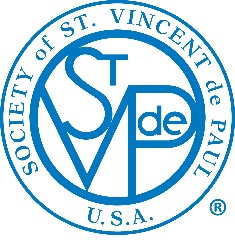 			October 11, 2022 Opening Prayer MaryAnn Conlon opened the meeting at 9:30 AM with a prayer.Welcome – new members/first time and new in SVDPNo new members were in attendance.Minutes of last meetingThe minutes were approved by a voice vote.Financial ReportBeginning Balance Checking Account 9/1/22			$54,806		Revenues							22,026			Expenses							(10,858)	Ending Balance Checking Account 9/30/22    			$65,974UpdatesSchool Supplies Project Follow Up The main constraint this past year was the lack of working space. This mentioned the issue at the last Ministerium meeting, and United Methodis	t Church in Rehoboth offered the use of their hall next year for the project.Food Pantry Update – Tom HillTom Hill will be producing a newsletter each month, for distribution among the members, including pantry activities. In November, the Knights of Columbus will be repeating their coat donations, in conjunction with the food pantry.Garden Team Update We have had a great harvest this past fall.  Sweet potatoes have been dug up and are in the process of being cleaned.  Garlic has been planted for overwinter harvest in spring. Neighbor Contact Team Update Liz Salonick and Carol Curran have set up three education sessions for NCT and other Vincentians. One hasa already been held; the other two are scheduled at 9:30 AM on October 11 and November 11.There is a couch available for the space of a month, if we identify a need.  See Mike Galu for information.Reminder: When placing neighbors in temporary living spaces in a hotel/motel, SVdP is not responsible for any expenses other than the room rental itself. Damage to the room is specifically excluded. St. Edmunds is using gift cards to pay, rather than credit cards, to avoid any additional charges being added.Habitat is building nine houses in Selbyville, Frankford, Dagsboro and Millsboro. “Pallet” housing is coming on line in Georgetown. 40 units are planned to be built behind First State Community Action Agency. Those living in a homeless encampment in Georgetown will have priority placement.Visiting Vincentians Update We received a list of 10 additional names from Brandywine Assisted Living.Extended Care UpdateWe still need assistance with driving neighbor Kathleen to and from Weiss where she works.Fund Raising UpdateOur next event will be the Super Bowl pool in January.Building PlansStill developing a list of requirements for the building; wish list includes sizing to accommodate walk in refrigerators and freezers.USO Rosemary thanked members for their support of the USO campaign, which ends 10/11.Other charitable eventsThe Bethany Women’s Club is hosting a fashion show on November 10 at the Signatures restaurant at Bayside.SDEF is holding a fund raiser raffle after masses on the weekend of the 15th and 16th of October.A collection in support of the Ukraine is being sponsored by Salt & Light. Following the USO collection, it will run through the end of October.President’s RemarksThe Giving Tree is starting up; we currently have identified 200 children.  Each child will receivea $50 WalMart card, a $25 card for clothing, and a $25 Food Lion card for their family.  We’ll be stuffing bulletins on 11/5 with a full page announcement of the event.The Tuesday afternoon Soup and Sandwich campaign is being sponsored once again by the Ministerium,  Donations of snacks and water, for which our parish is responsible, are being requested.  Please see Pat Morin if you wish to contribute.SpiritualityReading from the Gospel of Luke from Tuesday, we were asked to reflect and share on our own Pharasaical attitudes, values and actions that we may need to change to better carry out our ministry.Closing Prayer (Prayer Card)Tuesday, October 25, 2022 at 3:30 PM in Delaney HallTuesday, October 25, 2022 at 3:30 PM in Delaney Hall